Endringer i denne versjonen: Nytt dokumentDenne samsvarsmatrisen skal fylles ut av verifikasjons- og valideringsorgan som søker om, eller ønsker å fornye sin akkreditering. I tillegg skal den fylles ut ved større endringer i kvalitetssystem eller i organisasjonen.Samsvarsmatrisen dekker kravene i NS-EN ISO/IEC 17029:2019. Punktene i denne samsvarsmatrisen refererer seg til inndelingen av NS-EN ISO/IEC 17029:2019, og som ikke er oversatt til norsk. Tabellen viser derfor til den engelske teksten i standarden. I noen tilfeller refereres også til andre kravdokumenter.Framdriften av søknadsbehandlingen er avhengig av at skjemaet fylles ut korrekt og er tilstrekkelig detaljert. Ved mangelfull utfylling vil søknaden bli returnert.Dersom dokumentasjonen gir et klart og entydig svar på punktene i samsvarsmatrisen, er det tilstrekkelig med angivelse av referanse til relevant avsnitt i inspeksjonsorganets dokumentasjon. Referanser skal oppgis med størst mulig detaljeringsgrad. For forhold der det er behov for en nærmere redegjørelse enn den som kvalitetsdokumentasjonen gir, skal merknadsfeltet (svarfeltet) fylles ut. Legg ved tilleggsinformasjon dersom det blir for liten plass i svarrubrikkene.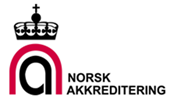 Samsvarsmatrise for NS-EN ISO/IEC 17029:2019Samsvarsmatrise for NS-EN ISO/IEC 17029:2019Samsvarsmatrise for NS-EN ISO/IEC 17029:2019Dok.id.:D00874Samsvarsmatrise for NS-EN ISO/IEC 17029:2019Samsvarsmatrise for NS-EN ISO/IEC 17029:2019Samsvarsmatrise for NS-EN ISO/IEC 17029:2019SkjemaGodkjent av: Tove Kristin DokkaVersjon:1.00Gyldig fra:06.01.2022Gyldig fra:06.01.2022Fylles ut av søkerOrganisasjonens navn:Adresse:E-mail:Telefon:WEB-adresse:Kontaktperson:Dato:5 General requirements5.1 Legal entity5.2 Responsibility 5.3 Management of impartiality5.4 Liability	6 Structural requirements6.1 Organizational structure and top management6.2 Operational control7 Resource requirements7.2 Personnel7.3 Management process for the competence of personnel	7.4 Outsourcing	8 Validation/verification programmeScope of validation/verificationSpecific competence criteriaProcess for validation/verificationEvidence gathering activities of validation/verificationReporting of validation/verification9 Process requirements9.2 Pre-engagement9.3 Engagement9.4 Planning9.5 Validation/verification execution9.6 Review9.7 Decision and issue of the validation/verification statement	9.8 Facts discovered after the issue of the validation/verification statement	9.9 Handling of appeals9.10 Handling of complaints9.11 Records10 Information requirements10.1 Publicly available information10.2 Other information to be available10.3 Reference to validation/verification and use of marks10.4 Confidentiality11 Management system requirements for certification bodies	11.1 General	11.2 Management review11.3 Internal audits	11.4 Corrective action11.5 Actions to address risks and opportunities11.6 Documented informationAndre kravdokumenterVilkår for bruk av Norsk akkrediterings logo i akkrediteringsmerker og for henvisning til akkrediteringVilkår for å være akkreditert